１月１４日からの雪で楠は白くなってしまった。１７日の朝がこれ！大寒波が来るといわれながら、そうたいしたことはあるまいと思っていたら、そのとおり楠全体が白くなるくらい雪が降った。ずいぶん前に大雪を経験していたが、それに匹敵する大雪であった。これは記録しておかないといけないと思い、写真を撮った次第。雪がやんで太陽が出て少し時間が経ってしまったので、降り終わったときの迫力が薄れてしまったが、まあ意味はあるだろう。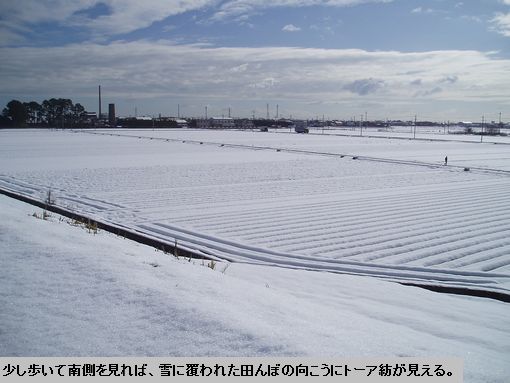 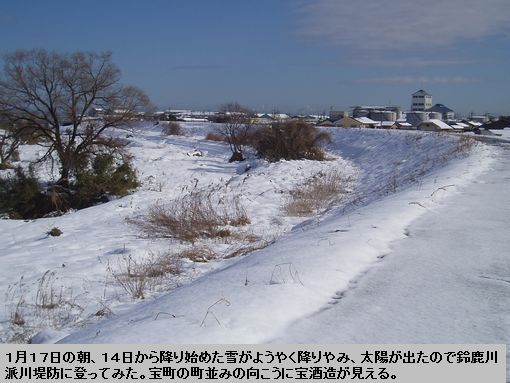 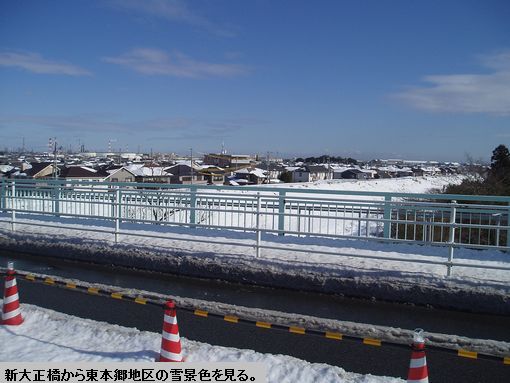 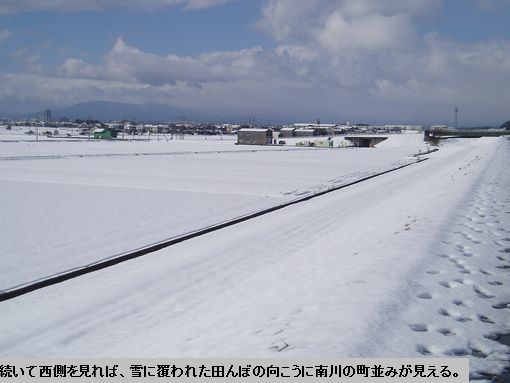 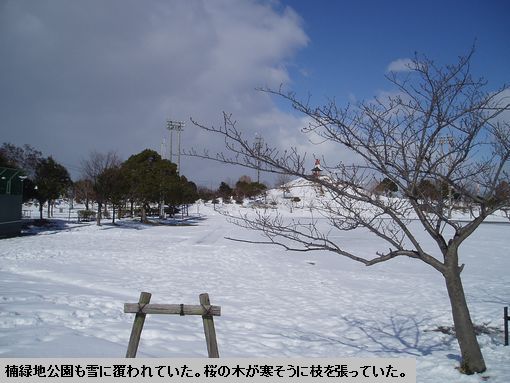 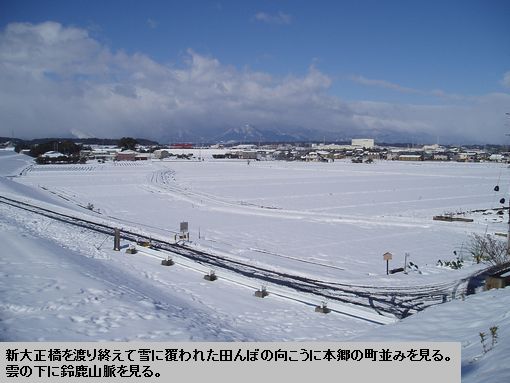 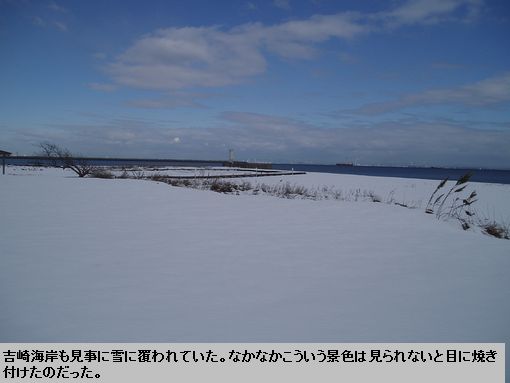 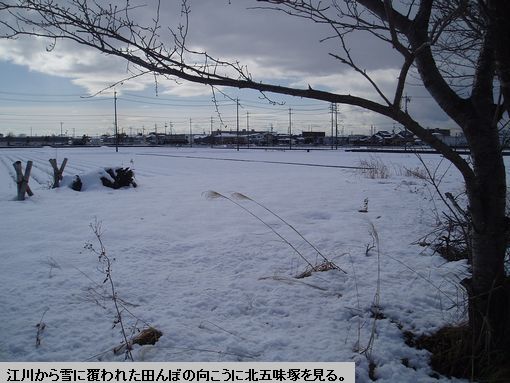 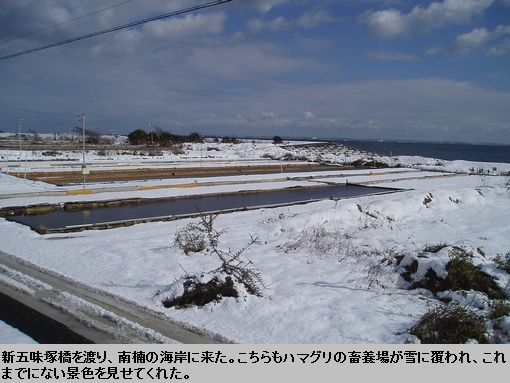 